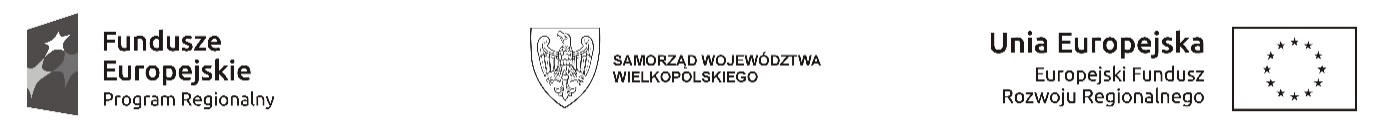 Znak sprawy: IGO.271.4.2021.BZP.BKzałącznik nr 4 do SWZNazwa postepowania: Dostawa i montaż instalacji fotowoltaicznych na obiektach użyteczności publicznej na terenie Gminy WilczynWykaz osób skierowanych przez wykonawcę do realizacji zamówienia publicznego, którymi dysponuje lub będzie dysponował Wykonawca potwierdzający spełnienie warunku udziału w postępowaniuDokument należy podpisać kwalifikowanym podpisem elektronicznym przez osobę/osoby uprawnione do składania oświadczeń woli w imieniu Wykonawcy Nazwa Wykonawcy:Adres Wykonawcy:NIP:Zakres wykonywanych czynności /nazwisko i imięKwalifikacje zawodowe (data uzyskania uprawnień, numer, opis uprawnień)Dysponowanie osobą*Dysponowanie osobą*Zakres wykonywanych czynności /nazwisko i imięKwalifikacje zawodowe (data uzyskania uprawnień, numer, opis uprawnień)WłasneUdostępnione przez inny podmiot